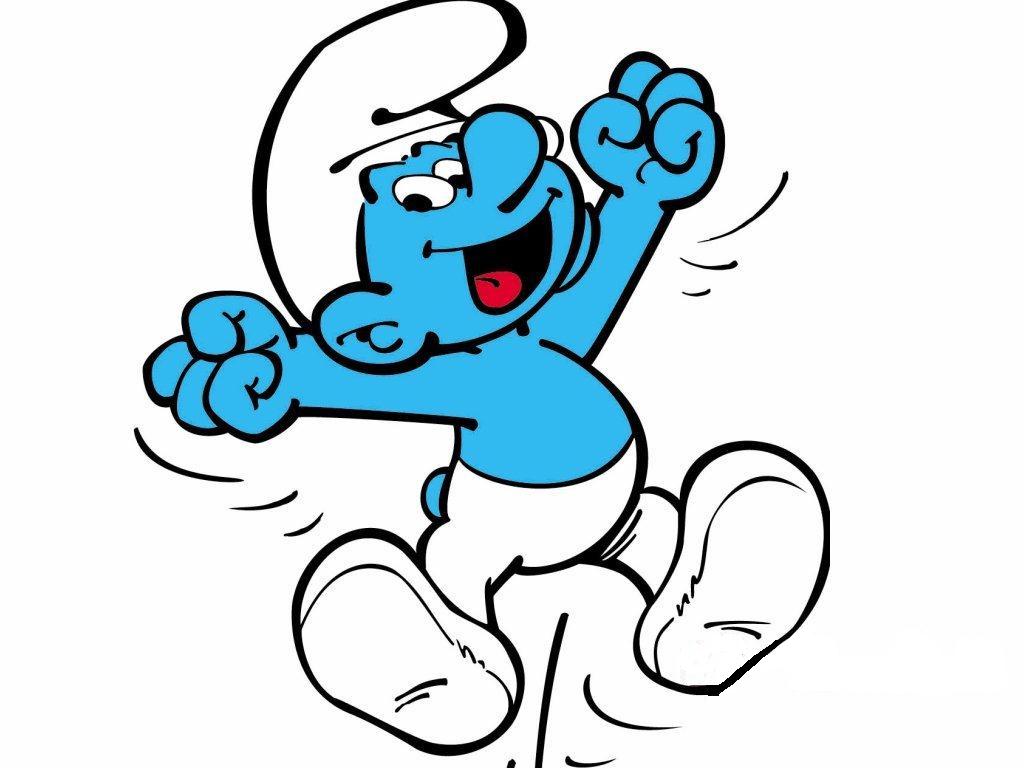 REGISZTRÁCIÓ 8 – 8:30-IG A SOLYMÁR IMRE VÁROSI KÖNYVTÁR ELŐTT 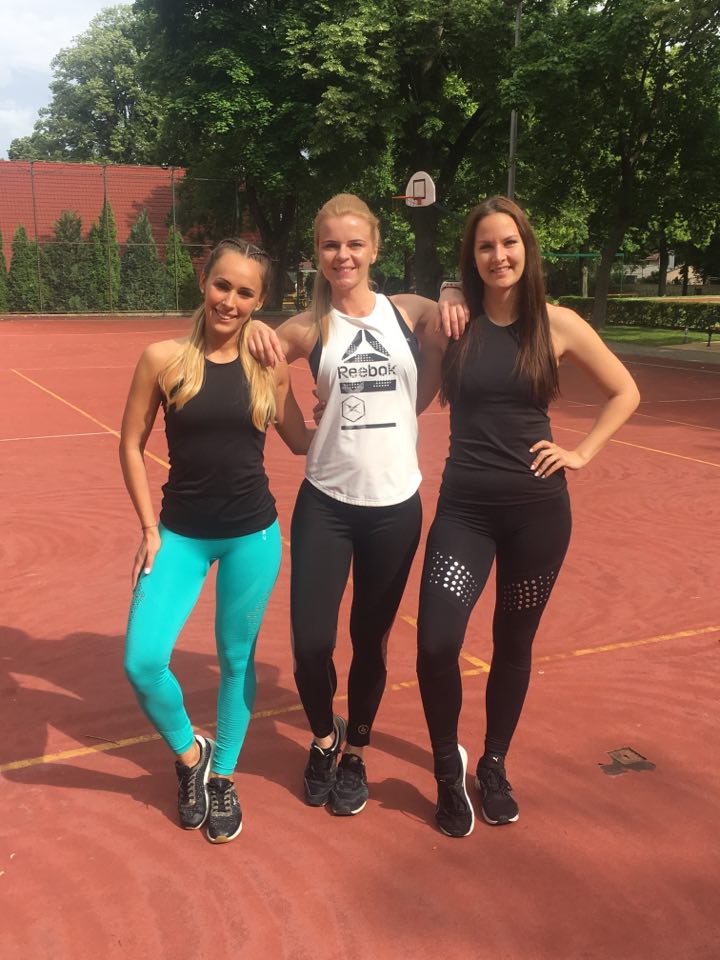 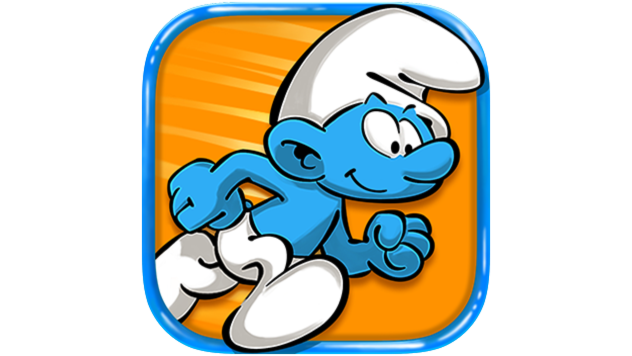 Korcsoportok		Versenytávok2016-ben születettek			100 m2015-ban születettek			150 m2014-ben születettek			200 m2013-ben születettek			250 m2012-ben születettek			300 m2011-ben születettek			350 mInterneten történő előzetes regisztráció esetén dupla tombolát adunk!http://www.konyvfesztival.nhely.huEREDMÉNYHIRDETÉS és TOMBOLASORSOLÁS 11:00 ÓRA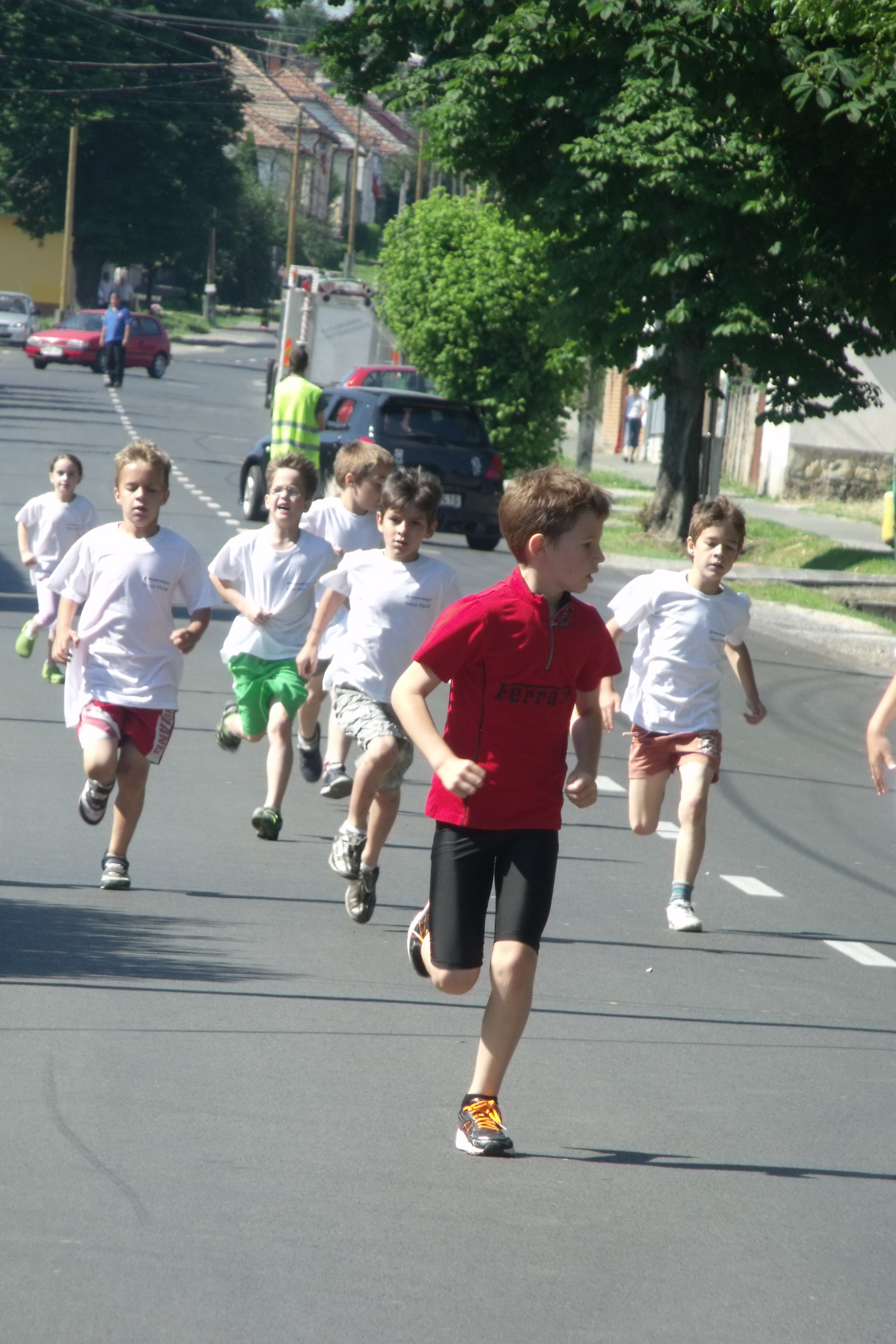 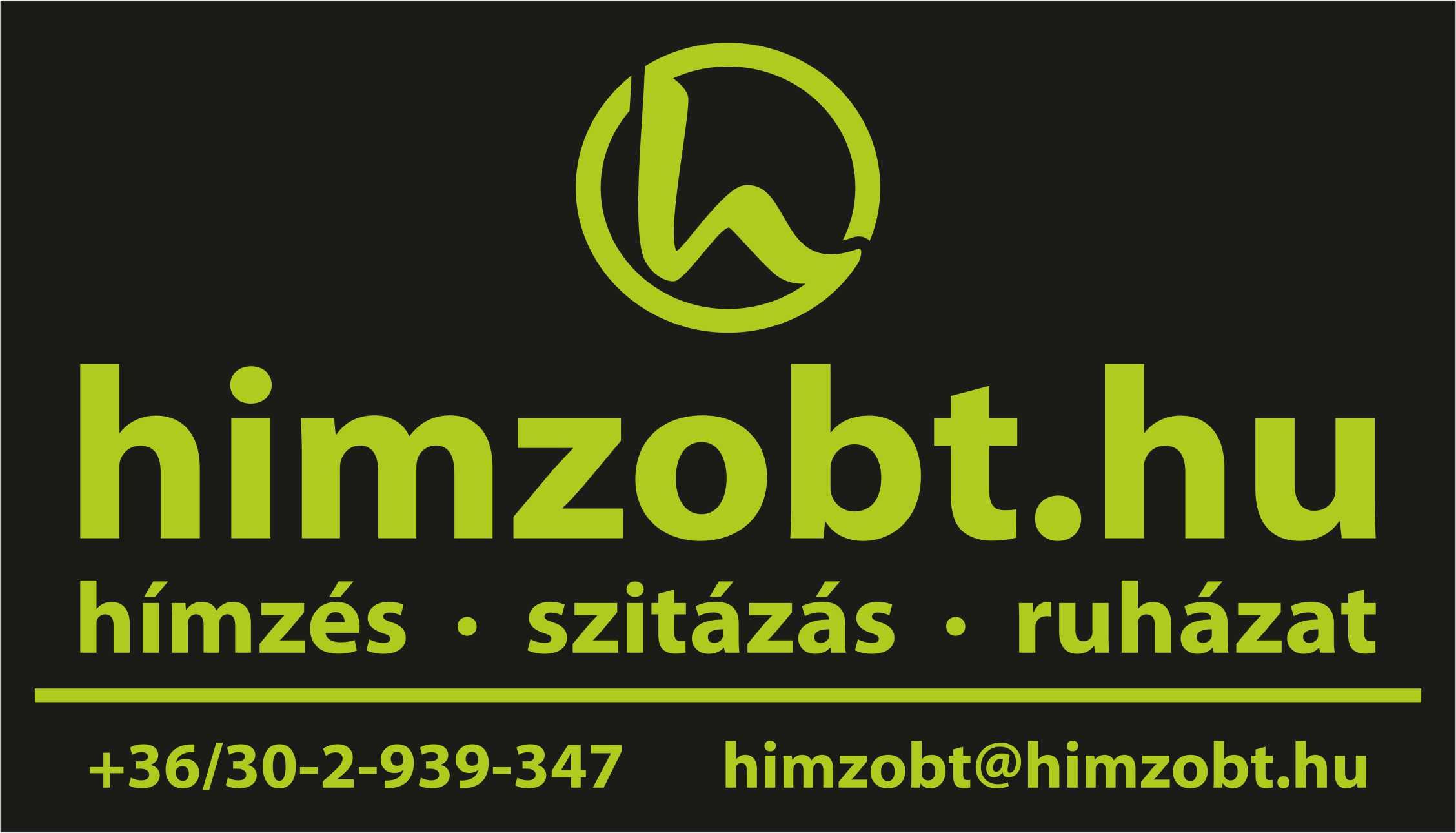 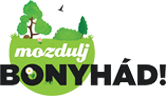 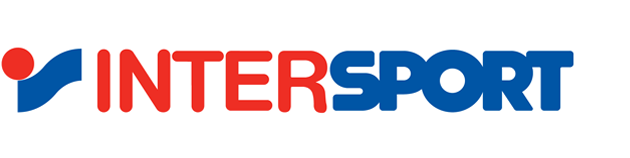 